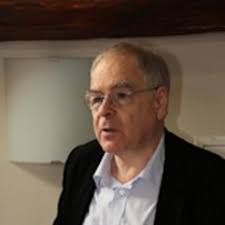 Gömöri GyörgySchöpflin György: két karrier történeteTúl későn van ahhoz, hogy nekrológot írjak Schöpflin Györgyről, marad számomra a személyes emlékezés. Amit azzal kezdenék, hogy a tavaly elhunyt politológus-diplomata élete két részre osztható, és éppen  ezért kétféle módon értelmezhető – én megpróbálom a lehetőségekhez képest objektív módon leírni és értelmezni ezt a különös életet.Schöpflin Györgyöt én jól felkészült fiatal tanárként és kutatóként ismertem meg a múlt század hetvenes éveiben. Jelentős családi „ajánló-levéllel” érkezett Glasgowból Londonba: nagyapja Schöpflin Aladár, a Nyugat kritikusa, édesapja, Schöpflin Gyula, a második világháború előtt ismert baloldali újságíró volt, 1949–50-ben pedig magyar nagykövet Svédországban, aki főként a Rajk-ügy hatására lemondott állásáról, és Nagybritanniába költözött. Fia, az 1939-ben született György már brit középiskolába járt, és szinte idegen akcentus nélkül, jól, választékosan beszélt angolul. Én erdélyi ügyekben kerültem vele kapcsolatba 1978-ban, akkor már a londoni egyetem szláv és kelete-urópai tanszékén tanított. Ekkortájt adott ki egy „The Hungarians in Rumania” címen Londonban egy 20 lapos jelentést, amit nekem is elküldött. Ez a tárgyilagos, de kisebbségi jogok mellett elkötelezett kiadvány a lehető legjobb be-mutatkozásnak sikerült, szerzője nemsokára feltűnt a Liberális Inter-nacionálé egyik vezető embereként, amivel kivívta a londoni magyar emigráció és a hazai kisebbségvédők egyöntetű elismerését.Gyurit akkoriban barátomnak tekintettem, meghívtam második (lengyel) feleségével együtt az 1981-ban tartott esküvői vacsoránkra is. Mivel Cambridgeben éltem, csak ritkán találkoztunk, de politikailag nemcsak, hogy egyetértettünk, de egy fejezettel én is hozzájárultam „Politics in Eastern Europe 1945–1982” című 1993-as könyvéhez. A század végén úgy tűnt, Schöpflin György egyetemi karrierjének csúcsára érkezett: a politológia Jean Monet professzora lett a londoni egyetemen. Ezt a címét később is megtartotta, mondhatni féltékenyen őrizte későbbi politikai karrierje során is.Mivelhogy Schöpflin Györgynek voltak határozott politikai ambí-ciói. Meglehet, apjának politikai kudarcát igyekezett ellensúlyozni, ami-kor fölismerte: ha jó lóra tesz, sikerül ezen a téren is karriert csinálnia. Erre igazán a 2002-es magyar választások után derült fény, amikor abból ki-indulva, hogy a szocialista-liberális koalíció alábecsülte a nemzeti érzést, Schöpflin is fokozatosan színt váltott: lényegében követte OrbánViktort, aki fiatal liberálisból álnemzeti „illiberálissá” nyargalt át, és kimondta azt a valótlan mondatot, hogy „a haza nem lehet ellenzékben”, csak éppen nem tette hozzá, milyen alapon azonosítja az akkor még a „polgárosodás ügyét szolgáló” Fideszt a „hazával”. Schöpflin György, ha voltak is kifogásai a Fidesz taktikájával szemben, elfogadta annak stratégiáját, világnézetét, és elvállalta a Fidesz képviseletét az Európai Parlamentben. Itt 2018-ig szolgálta az egyre populistább és álságosabb NER rendszert, teljes mértékben kiszolgálta főnökét, aki egyik manipulált választást nyerte a másik után. Más kérdés, hogy ezzel valóban szolgálta-e az európai Magyarország ügyét.Tudom, hogy közben Schöpflin Angliától is eltávolodott: harmadik, fiatal feleségét Észtországban szerezte, és sok időt töltött Tallinnban, itt adta ki „The Dilemmas of Identity” című könyvét, amit alighanem fő-művének tekintett. Közben nagy erőfeszítéssel próbált úriemberként vi-selkedni, jóllehet pártjának szellemi színvonala meredeken süllyedt a hatalom megtartásáért vívott, szabadfogású birkózásra emlékeztető küz-delemben. Én Gyurival utoljára 2012-ben talákoztam, a London School of Economics-ban rendezett vitán, ahol Kovács Zoltánnal együtt képviselte a hivatalos kormányvonalat. Ekkor még csak kevesen látták előre, milyen következményei lesznek hosszú távon a Fidesz-uralomnak, bár baljós je-lek már voltak. Én például odamentem Gyurihoz a vita után, ami csupán azt bizonyította, hogy a kormánypártnak vannak angol nyelven meg-bízható szónokai, aki el tudják kenni a problémákat, és „letámadtam” őt, a Fidesz legmocskosabb szájú újságírójáról kérdeztem. Mire Schöplin György szemembe nézett, és így válaszolt: „kártékony embernek tartom”. Vagyis, mint mondtam, úriember kívánt maradni mindhalálig. De nem tudom, amikor nyugdíjba vonult az Európai Parlamentből, és elgondolkodott, nem jutott-e eszébe az a régi magyar mondás: „aki korpa közé keveredik, megeszik a disznók”.